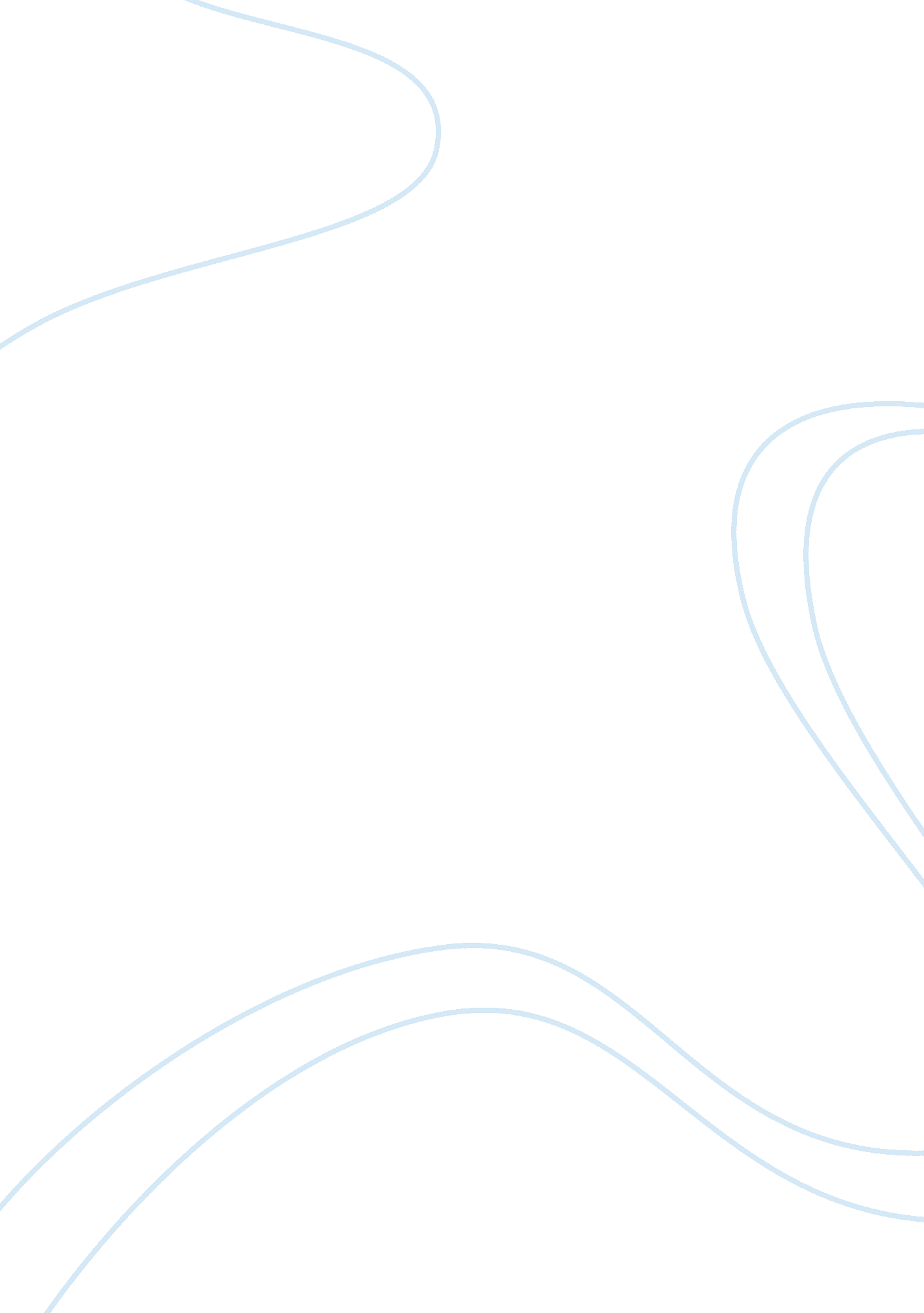 Example of the human touch-discussion essayEnvironment, Animals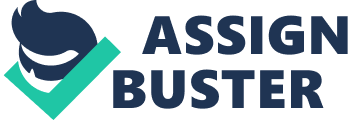 Human is the aspect of having human characteristics. Humans consist of people from different backgrounds. It pertains to having the nature of people. Human refers to people of different races, classes, and event religion. It relates to the unique characteristics of being a human, which majorly refers to the existence of people. Human include the unchangeable part of humanity that is innate and inherent to people. It also refers to people with different races, culture, gender or even class. Different humans are defined unit characteristics such as their tribes, races, language and places of origin. Despite people of different classes, races, languages, they have one thing in common. The blood binds the entire human together. This explains that human beings have a common origin. They can trace their origin to one ancestor. However, the factors that categorize human are based on the origin and the places they occupy after they descended from their ancestors. 
Human can include such meanings as the search for gratification, what life means and even a sense of curiosity. The human belong to different religions and cultures. The culture binds one class of people together. It gives them a sense of belonging. People are of different social classes and depending on places where they live in make them speak one language. The language spoke distinguishes them from other groups of people. Humans are distinguished from other animals because of the generosity they have. A person who is generous is said to be human. On the hand, a person who does not have concerns about other persons is said to be having the heart of animals. Therefore, human are people who have good behavior, and the behavior is used to distinguish them from animals. 
The knowledge learned is crucial outside the classroom. The knowledge assists one to know that people belong to a different class. The cultural differences and races should not make one group to discriminate another group. The knowledge thus is essential as it assist one to appreciate other people regardless of the race, culture or social statuses. 